Formulář pro uplatnění reklamace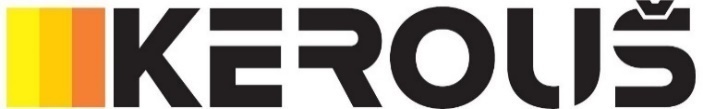 (do 24 měsíců od převzetí zboží)Tento formulář vyplňte a odešlete jej zpět pouze v případě, že chcete reklamovat zboží v zákonné době. Formulář je třeba vytisknout, podepsat a zaslat naskenovaný na email stepanikova@kerous.cz společně s fotodokumentací vadného zboží. Bude Vás následně kontaktovat náš zaměstnanec a navrhne případný postup řešení reklamace.ProdávajícíInternetový obchod:	www.eshop.kerous.czSpolečnost:	KEROUŠ s.r.o.Se sídlem:	Řemenovská 1999, 393 01 PelhřimovIČ/DIČ:	28085604/CZ28085604E-mailová adresa:	stepanikova@kerous.czTelefonní číslo:	+420 605 313 742KupujícíUplatnění práva z vadného plnění (reklamace)Dobrý den,dne ………………………………….. jsem ve Vašem internetovém obchodě vytvořil objednávku (specifikace objednávky viz níže). Mnou zakoupený produkt (uveďte kód zboží a název) …………………………………………………………………………………………………………………………………………………………………. však vykazuje tyto vady: ………………………………………………………………………………………………………………………. ………………………………………………………………………………………………………………………………………………………….…………………………………………………………………………………………………………………………………………………………………………. Upřednostňuji tento způsob řešení reklamace:              Výměna zboží              Oprava zboží              Odstoupení od kupní smlouvy (vrácení peněz)	        Přiměřená sleva z kupní ceny (částečné vrácení peněz)Datum obdržení zásilky:  …………………………………….…….….…………………………………………………………………………..Číslo objednávky:  …………………………………………………………………………………………………..………………..…..…………..Jméno a příjmení kupujícího:   ………………………………………………………………………………….………………..………………Adresa kupujícího:   ……………………………………………………………………………………………….………………...………………Číslo bankovního účtu:   ………………………………………………………………………………………………………….………………..Email:   ………………………………………………………………….…………………………… Telefon:  ………………….………………….V ………………..………………..…….. dne…………….……..………………                        	podpis kupujícíhoSeznam příloh:Daňový doklad za zakoupené zboží Obecná poučení k uplatnění reklamaceZakoupení věci jste jakožto kupující povinen prokázat předložením daňového dokladu, případně jiným, dostatečně věrohodným způsobem.Reklamace musí být uplatněna nejpozději v 24měsíční lhůtě. Reklamaci je třeba uplatnit bezodkladně, aby nedošlo k rozšíření vady a v jejím důsledku k zamítnutí reklamace. Včasným oznámením vady poté, co se objeví, si můžete zajistit bezproblémové vyřízení reklamace.Reklamace je vyřízena teprve tehdy, když Vás o tom vyrozumíme. Vyprší-li zákonná lhůta 30 dnů pro vyřešení reklamace, považujte to za podstatné porušení smlouvy a můžete od kupní smlouvy odstoupit.